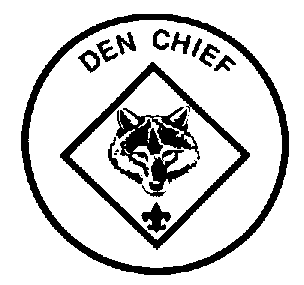 
Troop 109
Leadership Position DescriptionDEN CHIEFGENERAL INFORMATION	Type:	Appointed by the Scoutmaster	Term:	1 year	Reports to:	Scoutmaster and Den Leader	Description:	The Den Chief works with the Cub Scouts, Webelos Scouts, and Den Leaders in the Cub Scout pack.	Comments:	The Den Chief provides knowledge of games and Scout skills that many Den Leaders lack.  The Den Chief is also a recruiter for the troop.  This function is important because no troop can thrive without new members and most new members will come from Cub Scouting.QUALIFICATIONS	Age:	14 or older	Rank:	Star or higher	Experience:	none	Attendance:	75% over previous 6 months	Participation:	Fundraisers & Service ProjectsPERFORMANCE REQUIREMENTS	Training:	You must attend the troop Junior Leader Training even if you have attended in the past.	Attendance:	You are expected to attend 75% of all troop meetings, outings, and service projects.  If your attendance is low you can be removed from office.		In terms of attendance with your den, you are expected to attend 90% of den meetings and pack functions.  You must inform the Den Leader if you will be absent.	Effort:	You are expected to give this job your best effort.GENERAL LEADERSHIP RESPONSIBILITIES	Uniform:	Set the example by wearing your uniform correctly.  This means that you will wear all of the parts of the troop uniform, shirttail tucked in, with all required badges in their correct locations.	Behavior:	Set the example by living the Scout Oath and Law in your everyday life.  Show Scout Spirit in everything you say and do.	Attendance:	Set the example by being an active Scout.  Be on time for meetings and activities.  You must call the Senior Patrol Leader or Scoutmaster if you are not going to be at a meeting or if you suddenly have to miss an outing.  You also need to make sure that someone will assume your responsibilities.SPECIFIC LEADERSHIP RESPONSIBILITIES		Knows the purposes of Cub Scouting		Helps Cub Scouts advance through Cub Scout ranks		Encourages Cub Scouts to join a Boy Scout troop upon graduation		Assists with activities in the den meetings		Is a friend to the boys in the den		Helps out at weekly den meetings and monthly pack meetings		Meets with adult members of the den, pack, and troop as necessary